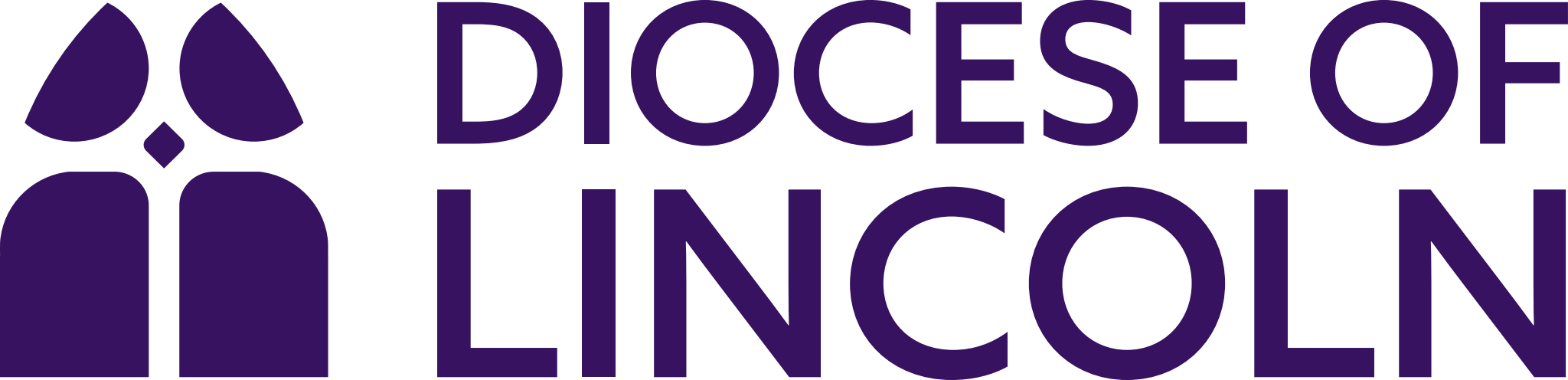 CHURCH ELECTORAL ROLL CERTIFICATEDeanery of		 Parish of		It is hereby certified that the number of electors upon the Church Electoral Roll of the above parish, as prepared for the Annual Meeting held in the year 20	, was:Dated 	 20	Signed 	*Chairman, Vice Chairman, Secretary orElectoral Roll Officer of the Parochial Church Council of the above parish.*Strike out the words which do not applyPlease note that under Rule 4 of the Church Representation Rules:-This certificate is to be signed by the Chairman, Vice-Chairman, Secretary or Church Electoral Roll Officer of the Parochial Church Council.It must be sent to the Secretary of the Diocesan Synod and the Secretary of the Deanery Synod not later than 15th June.At the time of sending it, a copy must be affixed, for a period of not less than 14 days, at or near the principal door of every church in the parish or building licensed for public worship.Synodical Government Measure 1969